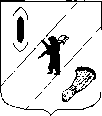 АДМИНИСТРАЦИЯ  ГАВРИЛОВ-ЯМСКОГОМУНИЦИПАЛЬНОГО  РАЙОНАПОСТАНОВЛЕНИЕ  28.01.2016   № 55Об утверждении Перечня объектов жилищно-коммунального хозяйства, планируемых для передачи в концессию по Гаврилов-Ямскому муниципальному району на 2016 год          В целях привлечения в жилищно-коммунальное хозяйство Ярославской области частных инвестиций, в соответствии с частью 3 статьи 4 Федерального закона от 21.07.2005  № 115-ФЗ «О концессионных соглашениях», руководствуясь статьей 26 Устава Гаврилов-Ямского муниципального района,АДМИНИСТРАЦИЯ МУНИЦИПАЛЬНОГО РАЙОНА ПОСТАНОВЛЯЕТ:	1. Утвердить прилагаемый Перечень объектов жилищно-коммунального хозяйства, планируемых для передачи в концессию по Гаврилов-Ямскому муниципальному району (Приложение).2. Разместить настоящее постановление на официальном сайте Российской Федерации для размещения информации о проведении торгов http://www.torgi.gov.ru, а также на официальном сайте Администрации Гаврилов-Ямского муниципального района.	3. Контроль за исполнением постановления возложить на  заместителя Главы Администрации муниципального района Таганова В.Н.	4. Постановление вступает в силу с момента подписания.И. о. Главы Администрациимуниципального района  - первый заместитель Главы Администрациимуниципального района                                  			     А.А. ЗабаевПриложение к постановлению администрациимуниципального районаот 28.01.2016   № 55Перечень объектов жилищно-коммунального хозяйства, планируемых для передачи в концессиюпо Гаврилов-Ямскому муниципальному району№ п/пНаимено-ваниемуници-пального образованияВид собствен-ности (муниципальная)Собственник объекта (единого имущественного комплекса объектов ЖКХ)Наименование владельца объекта(МУП, МУ)Доля на рынке соответствующих услуг (с расшифровкой по видам отраслей)Результат проведения оценки эффективности муниципального предприятия(решение, дата)Вещное право, на котором объект находится у владельца (хозяйственное ведение, оперативное управление) Отрасль ЖКХ(водоснабжение, водоотведение, теплоснабжение, электроснабжение, газоснабжение, ТБО)Наименование объекта(с указанием адреса нахождения)Данные государственной регистрации права на объект, планируемый к передаче в концессиюПланируемая дата проведения конкурсаОриентировочная дата заключения концессии-онного соглашенияОтветст-венный испол-нитель от ОМС(ФИО, должность, контактные данные)1Гаврилов-Ямский муниципальный районМуници-пальнаяГаврилов-Ямский муниципальный районВеликосельское МП ЖКХТеплоснабжение-0,5% ;водоснабжение-4,8% ; водоотведение-3,7%;.11.12.2014Не эффективноеХозяйственное ведениеТеплоснабжение. водоснабжение, водоотведение1 лот:Котельная с. Ильинское-Урусово;5,39 км тепловых сетей с. Ильинское-Урусово;1 артскважина с. Ильинское-Урусово; 5 км водопроводных сетей с. Ильинское-Урусово;очистные сооружения с. Ильинское-Урусово;3,5 км канализационных сетей с . Ильинское-Урусово2 лот:4 артскважины с.Великое; 1 водонапорная башня и 1 артскважина д.Поляна; 1 водонапорная башня д.Плотина; 2 водонапорных башни с.Плещеево;1 артскважина п.Новый;1 артскважина д. Заречье; 1 водонапорная башня и 1 артскважина с. Горе-Грязь;15,4 км водопроводных сетей с.Великое;3,3 км водопроводных сетей д.Поляна; 0,8 км водопроводных сетей д.Плотина; 1,8 км водопроводных сетей с.Плещеево; 0,9 км водопроводных сетей п.Новый,3 лот:Модульные очистные сооружения с.Великое; 11км  канализационных сетей с.Великое; 5,8 км канализационных сетей д.Поляна;1,5 км канализационных сетей                                                                                                                                                            с. Плещеево;0,25 км канализационных сетенй п.Новый;4 лот:Котельная д.Поляна; 0,5 км тепловых сетей д. Поляна;Нет регистрации--Директор Крылов С.В.(48534) 38 10 6